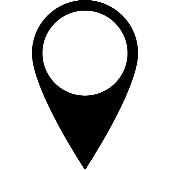 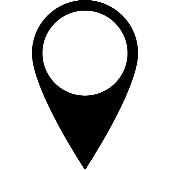 Hier findest du Ideen und mögliche Preisangaben zu verschiedenen Transportmitteln, Unterkünften, Verpflegungen und Aktivitäten.Du kannst die Vorschläge aus dieser Broschüre verwenden oder selbst Ideen auf der Webseite von Toggenburg Tourismus suchen: toggenburg.swissFülle die Reiseplanung auf der letzten Seite vollständig aus. Plane so, dass dein Budget von Fr. 500.- für die ganze Reise für eine Person ausreicht.Die untenstehenden Preise sind ungefähre Angaben. Wenn du ein konkretes Angebot heraussuchst, rechne mit dem angegebenen Preis. Mit Hilfe der SBB-Seite oder Google Maps kannst du auch einen genaueren Preis für die An- und Rückreise berechnen.An-/Rückreise (Preise für einen Reiseweg):Unterkunft (Preis pro Person und Nacht):Verpflegung (Preis pro Mahlzeit):Aktivitäten (Preise für eine Person):ReiseplanungAngaben zur reisenden Person:Vorname: ________________	Nachname: ________________Wohnort: ________________AnreiseÜbernachtungVerpflegungAktivitäten (mindestens eine Aktivität pro Tag)RückreiseReisekosten total: 	Fr._________________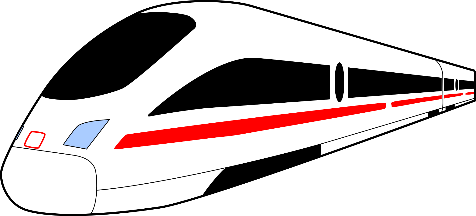 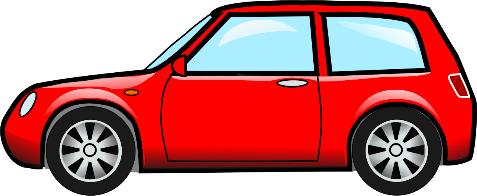 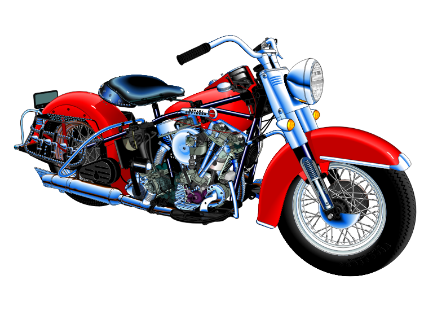 ZugAutoMotorradFr. 40.- (Gemeinde-Tageskarte)Fr. 80.- (oder Fr. 0.90/km)30.- (oder Fr. 0.30/km)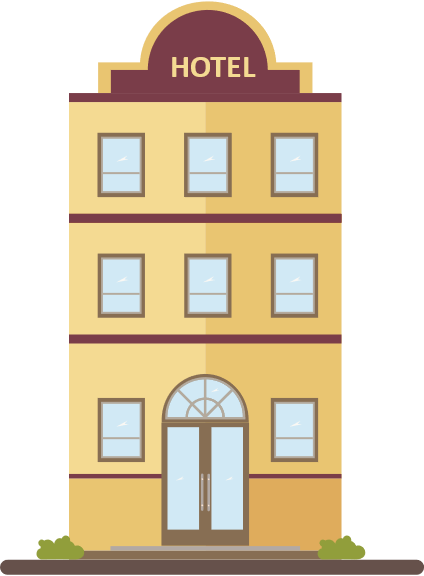 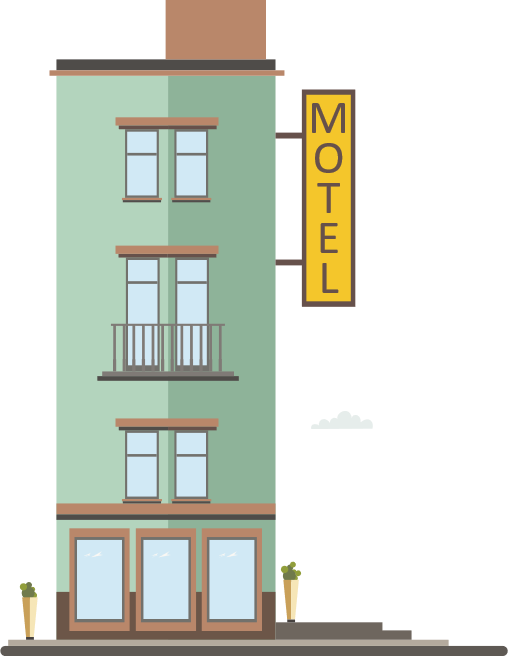 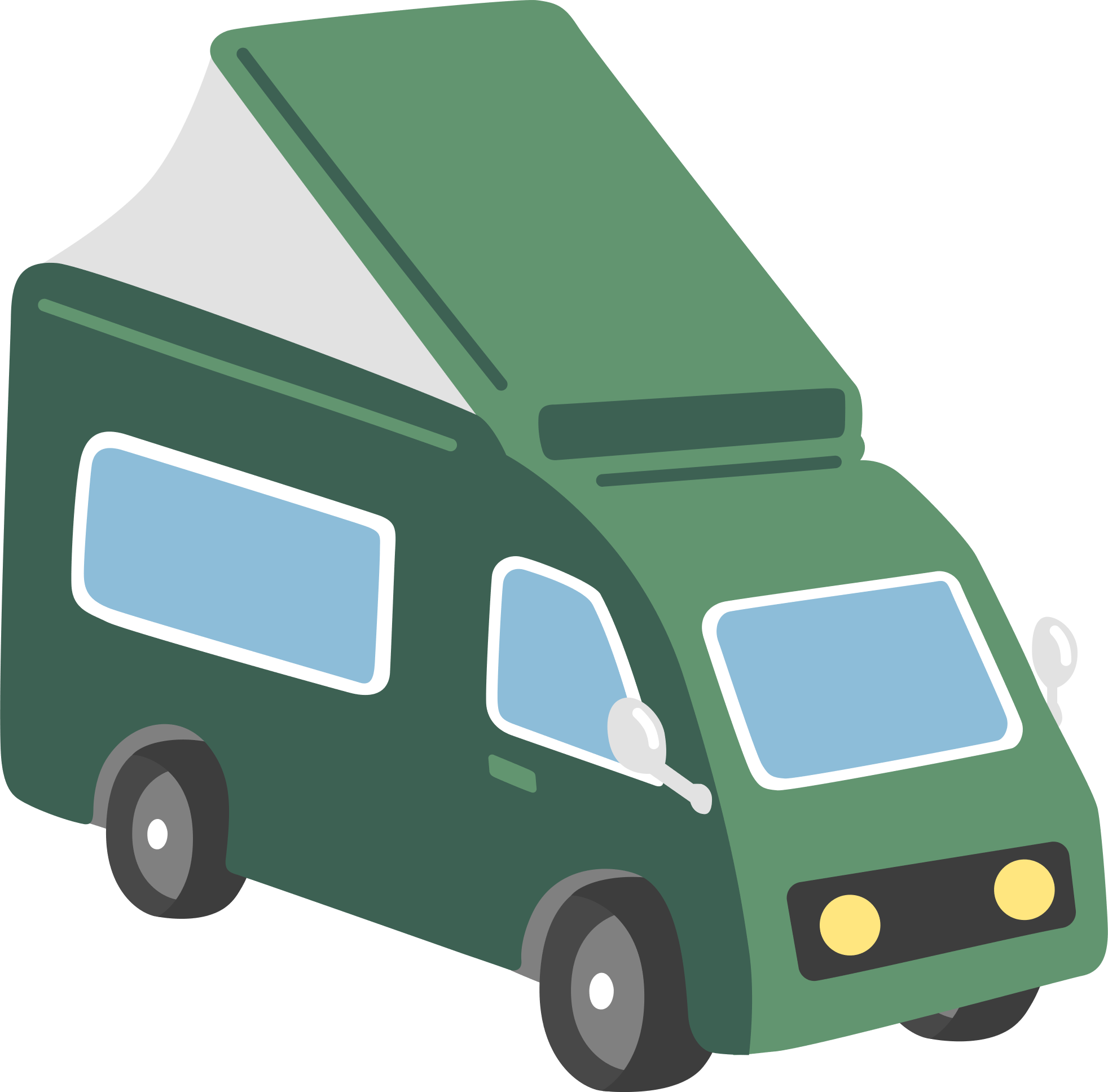 HotelBed and BreakfastWohnmobilFr. 100.-Fr. 60.-Fr. 25.- (nur Stellplatz)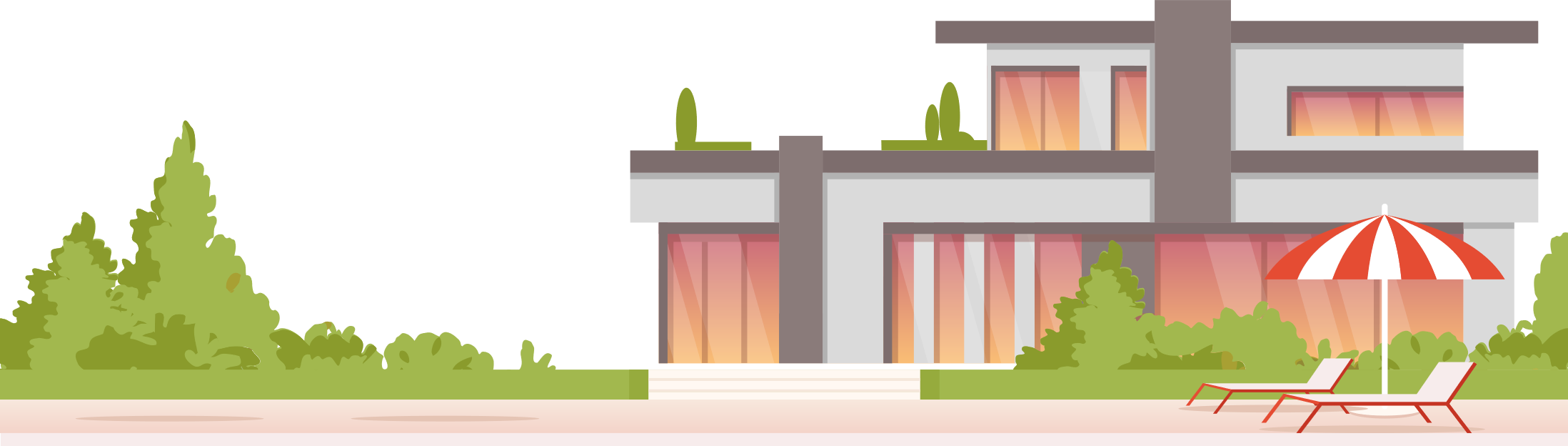 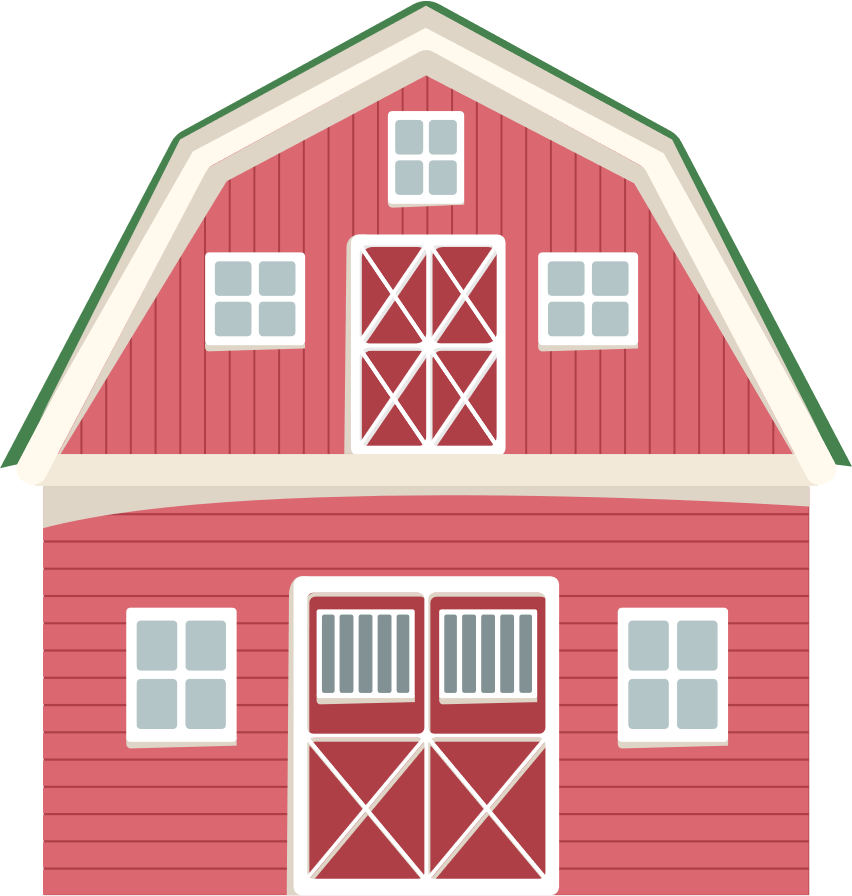 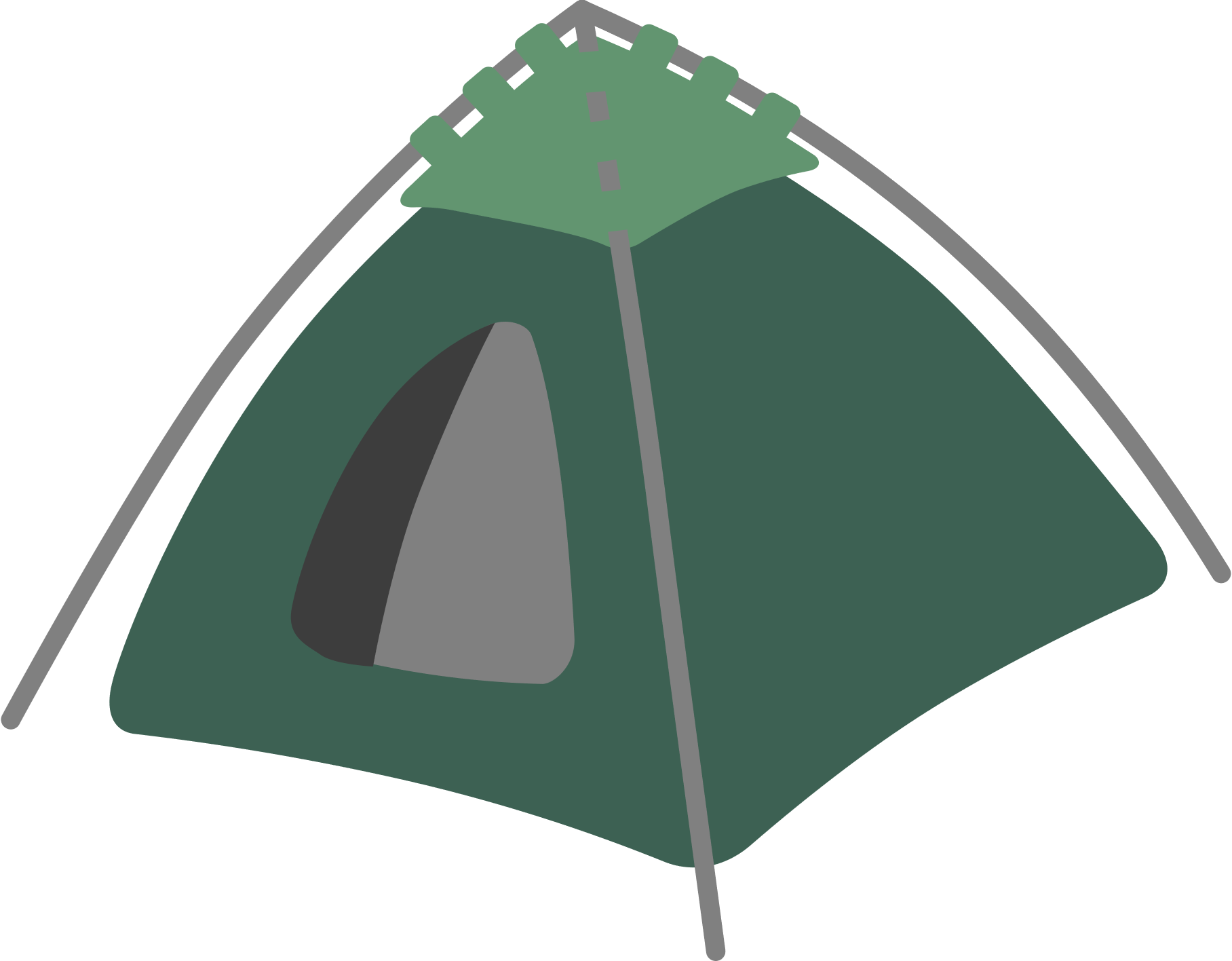 FerienwohnungFerien auf dem BauernhofZeltFr. 175.- (inkl. Reinigung)Fr. 20.-Fr. 15.- (nur Zeltplatz)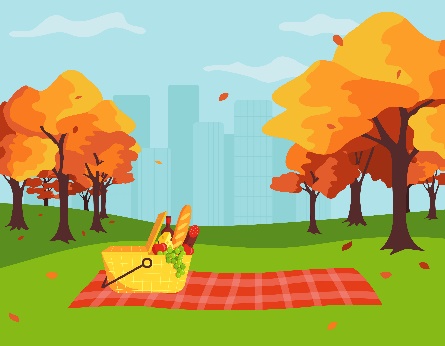 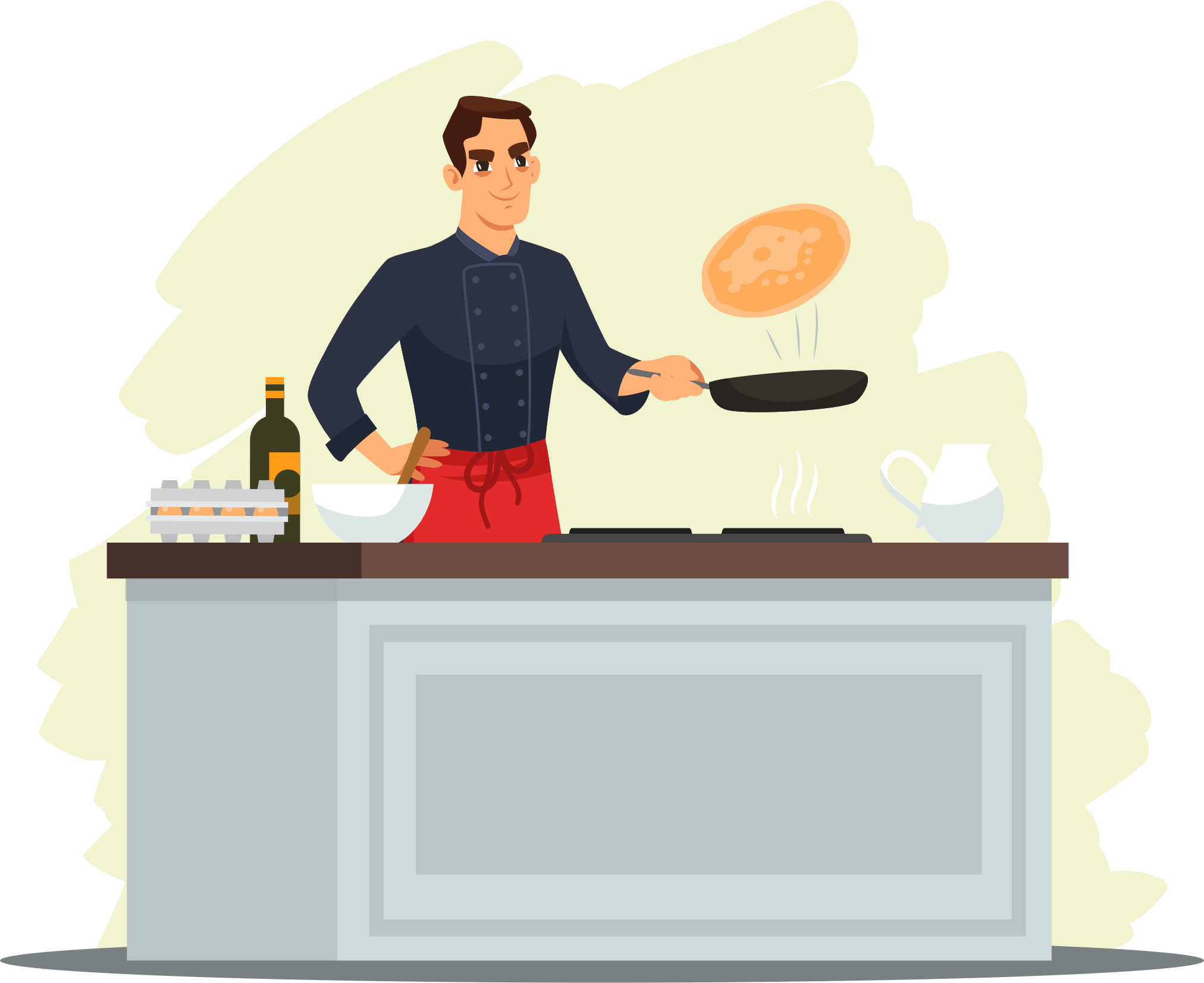 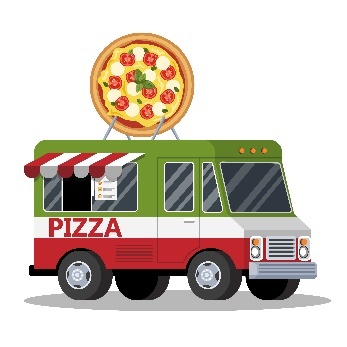 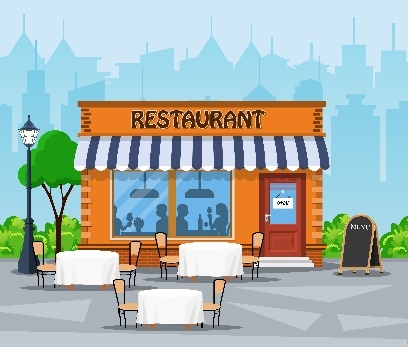 Picknickselbst kochenImbissRestaurantFr. 10.-Fr. 12.-Fr. 17.-Fr. 35.-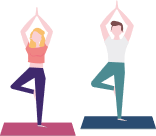 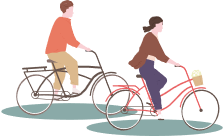 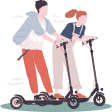 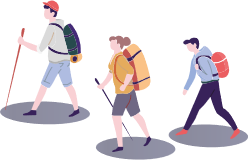 YogaFahrrad/E-Bike mietenTrottinett mietenWandernFr. 30.- (1 h)Fr. 38.- für 24 hFr. 15.- (pro Fahrt)Fr. 10.-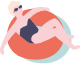 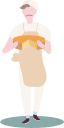 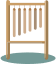 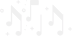 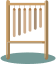 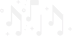 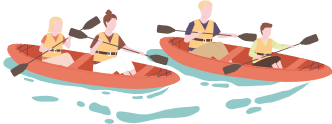 BadiFoodtrailKlangwegRuderbootFr. 6.- (1 Eintritt)Fr. 54.- (4.5 h)Fr. 32.-Fr. 20.- (1 h)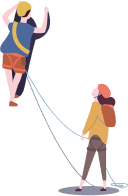 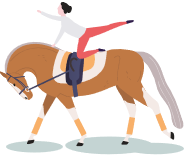 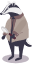 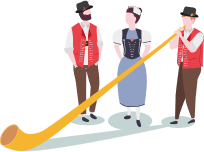 KletternVoltigieren/ReitenDetektiv-TrailJodelkursFr. 15.-Fr. 30.- (1 h)Fr. 9.- (2.5 h)Fr. 195.- (6 h)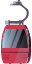 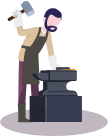 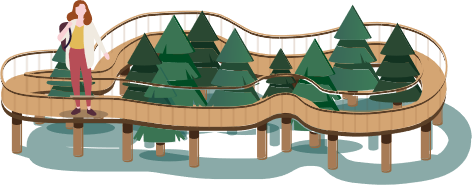 Gondelbahn: Berg- und TalfahrtSchellen schmiedenBaumwipfelpfadBaumwipfelpfadFr. 20.-Fr. 285.- (8 h)hhhhhFr. 15.-Fr. 15.-Transportmittel:Preis:Unterkunft:Preis:Mittagessen Samstag:Preis:Abendessen Samstag:Preis:Frühstück Sonntag:Preis:Mittagessen Sonntag:Preis:Abendessen Sonntag:Preis:Preis:Preis:Preis:Preis:Preis:Preis:Transportmittel:Preis: